Администрация муниципального образования «Город Астрахань»ПОСТАНОВЛЕНИЕ 27 февраля 2017 года № 1198«Об утверждении административного Регламента муниципальных организаций дополнительного образования в области искусств муниципального образования «Город Астрахань» по предоставлениюуслуги «Предоставление информации о результатах сданных экзаменов, тестирования и иных вступительных испытаний, а также о зачислении в образовательную организацию»В соответствии с федеральными законами «Об общих принципах организации местного самоуправления в Российской Федерации», «Об организации предоставления государственных и муниципальных услуг», «Об образовании в Российской Федерации», руководствуясь постановлением администрации города Астрахани от 01.11.2011 № 10322 «Об утверждении Порядка разработки и утверждения административных регламентов, предоставления муниципальных услуг», с изменениями и дополнениями, внесенными постановлением администрации города Астрахани от 03.12.2012 № 10383, ПОСТАНОВЛЯЮ:1. Утвердить прилагаемый административный Регламент муниципальных организаций дополнительного образования в области искусств муниципального образования «Город Астрахань» по предоставлению услуги «Предоставление информации о результатах сданных экзаменов, тестирования и иных вступительных испытаний, а также о зачислении в образовательную организацию».2. Управлению культуры администрации муниципального образования «Город Астрахань» обеспечить размещение административного Регламента, указанного в п. 1 настоящего постановления администрации муниципального образования «Город Астрахань», в государственных информационных системах http://www. gosuslugi.ru, http://gosuslugi.astrobl.ru, на официальном сайте администрации муниципального образования «Город Астрахань» в разделе «Административные регламенты».3. Муниципальным организациям дополнительного образования в области искусств муниципального образования «Город Астрахань» обеспечить исполнение административного Регламента, указанного в п. 1 настоящего постановления администрации муниципального образования «Город Астрахань».4. Управлению информационной политики администрации муниципального образования «Город Астрахань»:4.1. Опубликовать настоящее постановление администрации муниципального образования «Город Астрахань» в средствах массовой информации.4.2. Разместить настоящее постановление администрации муниципального образования «Город Астрахань» на официальном сайте администрации муниципального образования «Город Астрахань».5. Управлению контроля и документооборота администрации муниципального образования «Город Астрахань»:5.1. Направить настоящее постановление администрации муниципального образования «Город Астрахань» в государственно-правовое управление администрации Губернатора Астраханской области для включения в регистр муниципальных нормативно-правовых актов в установленный законом срок. 5.2. В течение десяти дней после дня принятия настоящего постановления администрации муниципального образования «Город Астрахань» направить его в прокуратуру города Астрахани для проведения антикоррупционной экспертизы и проверки на предмет законности.6. Настоящее постановление администрации муниципального образования «Город Астрахань» вступает в силу после официального опубликования.Глава администрации О.А. ПОЛУМОРДВИНОВУтвержден постановлением администрации муниципального образования «Город Астрахань»от 27.02.2017 № 1198Административный Регламент муниципальных организацийдополнительного образования в области искусств муниципальногообразования «Город Астрахань» по предоставлению услуги«Предоставление информации о результатах сданных экзаменов, тестирования и иных вступительных испытаний, а также о зачислении в образовательную организацию»1. Общие положения.1.1. Административный Регламент муниципальных организаций дополнительного образования в области искусств муниципального образования «Город Астрахань» по предоставлению услуги «Предоставление информации о результатах сданных экзаменов, тестирования и иных вступительных испытаний, а также о зачислении в образовательную организацию» (далее - административный Регламент) устанавливает порядок предоставления услуги и стандарт предоставления услуги, в том числе сроки и последовательность административных процедур (действий) при предоставление услуги и в соответствии с законодательством Российской Федерации.1.2. Административный Регламент размещается на официальном сайте администрации муниципального образования «Город Астрахань» http://www.astrgorod.ru, в федеральной государственной информационной системе «Единый портал государственных и муниципальных услуг (функций)» http://gosuslugi.ru (далее - единый портал) и государственной информационной системе Астраханской области «Региональный портал государственных и муниципальных услуг (функций) Астраханской области» http://www.gosuslugi.astrobl.ru (далее - региональный портал) в информационно-телекоммуникационной сети Интернет (далее - сеть Интернет), а также на информационных стендах, размещенных в помещении управления культуры администрации муниципального образования «Город Астрахань» (далее - Управление).Текст административного Регламента размещается также в муниципальных организациях дополнительного образования в области искусств муниципального образования «Город Астрахань» (далее - организации), подведомственных управлению культуры администрации муниципального образования «Город Астрахань». 1.3. Услуга предоставляется физическим и (или) юридическим лицам (за исключением государственных органов и их территориальных органов, органов государственных внебюджетных фондов и их территориальных органов, органов местного самоуправления), обратившимся в организации с запросом о предоставлении услуги, выраженным в письменной или электронной форме (далее - заявители).От имени заявителя могут выступать физические и (или) юридические лица, имеющие право в соответствии с законодательством Российской Федерации либо в силу наделения их заявителями в порядке, установленном законодательством Российской Федерации, полномочиями выступать от их имени.1.4. Порядок информирования о предоставлении услуги.1.4.1. Информация о месте нахождения и графике работы Управления. Местонахождение Управления: 414000, г. Астрахань, ул. Красного Знамени/ Чернышевского, 3/4.График работы Управления: понедельник - пятница с 8.30 до 17.30, перерыв на обед с 13.00 до 14.00. Выходные дни: суббота, воскресенье.График личного приема начальника Управления: среда с 14.00 до 17.30.Информация о местонахождении, телефонах, электронных адресах, интернет-сайтах организаций указана в приложении 1 к настоящему административному Регламенту.1.4.2. Телефоны для справок: (8512) 31-79-85 - приемная Управления.1.4.3. Адреса официальных сайтов в сети Интернет.Адрес официального сайта администрации муниципального образования «Город Астрахань» http://www.astrgorod.ru.Адрес единого портала: http://gosulugi.ru.Адрес регионального портала: http://www.gosuslugi.astrobl.ru.Адрес электронной почты Управления: astrkultura@yandex.ru.1.4.4. Порядок получения информации заявителями по вопросам предоставления услуги.Информация, предоставляемая заявителям по вопросу предоставления услуги, является открытой и общедоступной.Информирование о порядке предоставления услуги осуществляется должностным лицом и (или) специалистом организации, ответственным за предоставление услуги.Должностное лицо и (или) специалисты организации, ответственные за предоставление услуги, осуществляют информирование по следующим направлениям:- о местонахождении и графике работы организации;- о справочных номерах телефонов организации;- об адресе официального сайта администрации муниципального образования «Город Астрахань» в сети Интернет, адресе электронной почты организации, о возможности получения услуги в электронном виде через единый и региональный порталы;- о порядке получения информации заявителями по вопросам предоставления услуги, в том числе о ходе ее предоставления;- о порядке, форме и месте размещения информации, указанной в настоящем подпункте.Основными требованиями к консультации являются:- полнота, актуальность и достоверность информации о порядке предоставления услуги, в том числе в электронной форме;- четкость в изложении информации о процедуре;- удобство и доступность получения информации о процедуре;- оперативность предоставления информации о процедуре;- своевременность.Время получения ответа при индивидуальном устном консультировании не должно превышать 15 минут. Информирование в письменном виде предоставляется по письменному запросу, в том числе поданному в электронной форме.1.4.5. Информирование заявителей о предоставлении услуги осуществляется в форме:- непосредственного общения заявителей (при личном обращении либо по телефону) с должностными лицами организации, ответственными за предоставление услуги, по направлениям, предусмотренным подпунктом 1.4.4 пункта 1.4 административного Регламента;- взаимодействия должностных лиц организации, ответственных за предоставление услуги с заявителями, по почте, по электронной почте, указанной в обращении;- информационных материалов, которые размещаются на официальном сайте администрации муниципального образования «Город Астрахань» http://www.astrgorod.ru, региональном портале http://gosuslugi.astrobl.ru, едином портале http://www.gosuslugi.ru и на информационных стендах, размещенных в помещении организаций.1.4.6. Требования к форме и характеру взаимодействия специалистов и должностных лиц, ответственных за предоставление услуги, с заявителями:- при ответе на телефонные звонки должностное лицо или специалист организации, ответственные за предоставление услуги, представляются, назвав свои фамилию, имя, отчество, должность, предлагают представиться собеседнику, выслушивают и уточняют суть вопроса; во время разговора следует произносить слова четко, избегать параллельных разговоров с окружающими людьми и не прерывать разговор по причине поступления звонка на другой аппарат;- при личном обращении заявителей должностное лицо или специалист организации, ответственные за предоставление услуги, должны представиться, назвав фамилию, имя и отчество, сообщить занимаемые должности, самостоятельно дать ответ на заданный заявителем вопрос;- в конце консультирования (по телефону или лично) должностное лицо или специалист организации, осуществляющие консультирование, должны кратко подвести итоги и перечислить меры, которые следует принять заявителю (кто именно, когда и что должен сделать); - письменный ответ на обращения, в том числе в электронном виде, дается в простой, четкой и понятной форме с указанием фамилии и инициалов, номера телефона должностного лица или специалиста организации, исполнившего ответ на обращение.1.4.7. На информационных стендах, размещенных в помещениях организаций, на официальном сайте администрации муниципального образования «Город Астрахань», на региональном и едином порталах размещается следующая информация:- текст настоящего административного Регламента;- сведения о перечне услуг;- перечень документов, которые заявитель должен представить для получения услуги;- блок-схема, наглядно отображающая последовательность прохождения всех административных процедур (приложение 2 к административному Регламенту);- образец заявления (приложение 3 к административному Регламенту);- адреса, номера телефонов и факса, график работы, адрес электронной почты организации, адрес официального сайта администрации муниципального образования «Город Астрахань» http://www.astrgorod.ru, адрес регионального портала http://gosuslugi.astrobl.ru, адрес единого портала http://www.gosuslugi.ru;- досудебный (внесудебный) порядок обжалования решений, действий (бездействия) должностных лиц или специалистов, ответственных за предоставление услуги;- необходимая оперативная информация о предоставлении услуги.Информационные стенды, содержащие информацию о процедуре предоставления услуги, размещаются при входе в организацию.Информационные стенды должны быть максимально заметны, хорошо просматриваемы и функциональны, рекомендуется оборудовать информационные стенды карманами формата А4, в которых размещаются информационные листки.Текст материалов, размещаемых на стендах, должен быть напечатан удобным для чтения шрифтом, основные моменты и наиболее важные места выделяются жирным шрифтом. При изменении условий и порядка предоставления муниципальной услуги информация об изменениях должна быть выделена цветом и пометкой «Важно».2. Стандарт предоставления услуги.2.1. Наименование услуги:«Предоставление информации о результатах сданных экзаменов, тестирования и иных вступительных испытаний, а также о зачислении в образовательную организацию».2.2. Наименование органа, предоставляющего услугу.2.2.1. Услуга предоставляется муниципальными организациями дополнительного образования в области искусств. Ответственными исполнителями услуги являются должностные лица или специалисты организаций, подведомственных Управлению.2.2.2. Должностными лицами, ответственными за предоставление услуги, являются руководители организаций.2.3. Результатом предоставления услуги является предоставление заявителю информационного письма о результатах сданных экзаменов, тестирования и иных вступительных испытаний, а также о зачислении в образовательную организацию.2.4. Срок предоставления услуги.2.4.1. Общий срок предоставления услуги со дня поступления заявления составляет 7 дней и включает в себя:- прием, регистрацию и передачу заявления на рассмотрение - 1 день;- рассмотрение заявления, подготовку информации, подписание - не более 5 дней со дня поступления заявления в организацию;- выдачу (направление) информации заявителю - 1 день.2.4.2. Максимальное время ожидания и продолжительность приема заявителей при решении отдельных вопросов, связанных с предоставлением услуги:- время ожидания в очереди при получении консультации о порядке предоставления услуги не должно превышать 15 минут;- время ожидания в очереди при подаче заявлений и документов о предоставлении услуги не должно превышать 15 минут;- время ожидания в очереди при получении информации о ходе выполнения услуги не должно превышать 15 минут;- время ожидания в очереди при получении документов, являющихся результатом предоставления услуги, не должно превышать 15 минут. 2.5. Правовые основания для предоставления муниципальной услуги: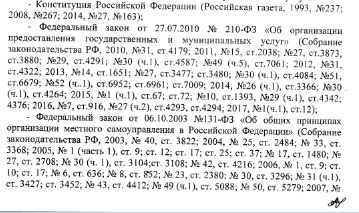 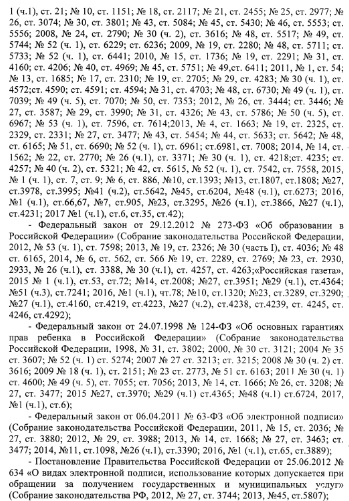 - Постановление Правительства Российской Федерации от 24.10.2011 № 861 «О федеральных государственных информационных системах, обеспечивающих предоставление в электронной форме государственных и муниципальных услуг (осуществление функций)» («Собрание законодательства Российской Федерации», 2011, № 44, ст. 6274, № 49 (ч. 5), ст. 7284; 2013, № 45, ст. 5807; 2015, № 1 (ч. 2), ст. 283, № 8, ст. 1175).- Постановление Правительства Российской Федерации от 25.08.2012 № 852 «Об утверждении Правил использования усиленной квалифицированной электронной подписи при обращении за получением государственных и муниципальных услуг и о внесении изменения в Правила разработки и утверждения административных регламентов предоставления государственных услуг» («Собрание законодательства РФ», 2012, № 36, ст. 4903; 2014, № 50, ст. 7113).- Постановление Правительства Российской Федерации от 16.08.2012 № 840 «О порядке подачи и рассмотрения жалоб на решения и действия (бездействие) федеральных органов исполнительной власти и их должностных лиц, федеральных государственных служащих, должностных лиц государственных внебюджетных фондов Российской Федерации, а также Государственной корпорации по атомной энергии «Росатом» и ее должностных лиц» («Собрание законодательства РФ», 2012, № 35, ст. 4829; 2014, № 50, ст. 7113; 2015, № 47, ст. 6596).- Постановление Правительства Российской Федерации от 25.06.2013 № 33 «Об использовании простой электронной подписи при оказании государственных и муниципальных услуг» («Собрание законодательства Российской Федерации», 2013, № 5, ст. 377).- Постановление Правительства Российской Федерации от 07.07.2011 № 553 «О порядке оформления и представления заявлений и иных документов, необходимых для предоставления государственных и (или) муниципальных услуг, в форме электронных документов» («Собрание законодательства Российской Федерации», 2011, № 29, ст. 4479).- Постановление Правительства Российской Федерации от 16.05.2011 № 373 «О разработке и утверждении административных регламентов исполнения государственных функций и административных регламентов предоставления государственных услуг («Собрание законодательства Российской Федерации», 2011, № 22, ст. 3169).- Распоряжение правительства Астраханской области от 08.04.2016 № 130-Пр «О примерном перечне муниципальных услуг, предоставляемых органами местного самоуправления муниципальных образований Астраханской области, и перечне услуг, предоставляемых муниципальными учреждениями и другими организациями, в которых размещается муниципальное задание (заказ), в том числе в электронной форме, в Астраханской области» («Сборник законов и нормативных правовых актов Астраханской области», 2016, № 14).- Приказ Министерства образования и науки Российской Федерации от 29.08.2013 № 1008 «Об утверждении Порядка организации и осуществления образовательной деятельности по дополнительным общеобразовательным программам» («Российская газета», 2013, № 279); - Приказ Министерства культуры Российской Федерации от 16.07.2013 № 998 «Об утверждении перечня дополнительных предпрофессиональных программ в области искусств» («Российская газета», 2013, № 178; «Бюллетень нормативных актов федеральных органов исполнительной власти», 2016, № 6).- Устав муниципального образования «Город Астрахань» («Астраханский вестник», 2016, № 15).- Постановление администрации города Астрахани от 01.11.2011 № 10322 «Об утверждении Порядка разработки и утверждения административных регламентов предоставления муниципальных услуг» («Горожанин» («Плюс четыре»), 2011, № 71)2.6. Перечень документов, необходимых для получения услуги.2.6.1. Услуга предоставляется на основании заявления о предоставлении услуги с указанием запрашиваемой информации (приложение 3 к административному Регламенту).2.6.2. Порядок предоставления заявления, указанного в подпункте 2.6.1 пункта 2.6 административного Регламента, для предоставления услуги.По выбору заявителя заявление, указанное в подпункте 2.6.1 пункта 2.6, предоставляется в организацию либо посредством личного обращения заявителя, либо направления по почте, либо с использованием электронных носителей и (или) информационно-телекоммуникационных сетей общего пользования, в том числе сети Интернет (далее - в электронной форме):- лично или через законного представителя при посещении организации;- по почте;- посредством регионального портала http://gosuslugi.astrobl.ru или единого портала http://www.gosuslugi.ru;- иным способом, позволяющим передать в электронном виде заявление.Прием заявления, необходимого для предоставления услуги, осуществляется должностным лицом или специалистом организации, ответственными за прием и регистрацию документов. Факт подтверждения направления заявления, указанного в подпункте 2.6.1 пункта 2.6 административного Регламента, по почте лежит на заявителе.Датой обращения и предоставления заявления, указанного в подпункте 2.6.1 пункта 2.6 административного Регламента, является день поступления заявления к должностному лицу и (или) специалисту организации, ответственным за прием и регистрацию документов. Для подачи заявителем заявления, указанного в подпункте 2.6.1 пункта 2.6 административного Регламента, в электронной форме через региональный портал http://gosuslugi.astrobl.ru либо единый портал http://www.gosuslugi.ru применяется специализированное программное обеспечение, предусматривающее заполнение заявителем электронных форм документов. В случае направления заявления, указанного в подпункте 2.6.1 пункта 2.6 административного Регламента, в электронной форме через региональный либо единый порталы, заявление о предоставлении услуги должно быть заполнено в электронной форме согласно предлагаемой форме на региональном либо едином порталах и подписано простой электронной подписью. Допускается использование усиленной квалифицированной электронной подписи.2.6.3. В целях доступности получения информации об услуге для людей с ограниченными возможностями здоровья по зрению обеспечивается:- адаптация официального сайта администрации муниципального образования «Город Астрахань» и сайтов организаций в сети Интернет с учетом особых потребностей инвалидов по зрению;- оказание инвалидам помощи, необходимой для получения в доступной для них форме информации о правилах предоставления услуги, в том числе об оформлении необходимых для получения услуги документов, о совершении ими других необходимых для получения услуги действий;- оказание специалистами организаций, предоставляющих услугу, иной необходимой инвалидам помощи в преодолении барьеров, мешающих получению ими услуг наравне с другими лицами.2.7. Перечень оснований для отказа в предоставлении услуги.2.7.1. Основания для отказа в приеме документов отсутствуют. 2.7.2. Основания для отказа в предоставлении услуги отсутствуют. 2.8. Требования к взиманию с заявителя платы за предоставление услуги.Услуга предоставляется бесплатно.2.9. Требования к помещениям, в которых предоставляется услуга.Центральные входы в организации должны быть оборудованы информационной табличкой (вывеской), содержащей информацию о месте нахождения организации.В помещениях организаций отводятся места для ожидания и приема, ожидания в очереди при подаче письменного обращения, получения информации.Помещение, в котором предоставляется услуга, оборудовано:- системой кондиционирования воздуха;- противопожарной системой и средствами пожаротушения;- системой оповещения о возникновении чрезвычайной ситуации.Места для получения информации и заполнения письменного обращения оборудуются информационными стендами.Места для ожидания и приема, ожидания в очереди для подачи и получения документов, получения информации и заполнения необходимых документов оборудуются достаточным количеством офисной мебели (стульями, столами), обеспечиваются бумагой и письменными принадлежностями.2.10. Требования к помещениям, в которых предоставляется услуга, в части обеспечения доступности инвалидов:- возможность беспрепятственного доступа к объекту (зданию, помещению), в котором предоставляется услуга, а также для беспрепятственного пользования средствами связи и информации;- возможность самостоятельного передвижения по территории, на которой расположены объекты (здания, помещения), в которых предоставляется услуга, а также входа в такие объекты и выхода из них, посадки в транспортное средство и высадки из него, в том числе с использованием кресла-коляски;- сопровождение инвалидов, имеющих стойкие расстройства функции зрения и самостоятельного передвижения;- надлежащее размещение оборудования и носителей информации, необходимых для обеспечения беспрепятственного доступа инвалидов, с учетом ограничений их жизнедеятельности, к объектам (зданиям, помещениям), в которых предоставляются услуги;- дублирование необходимой для инвалидов звуковой и зрительной информации, а также надписей, знаков и иной текстовой и графической информации знаками, выполненными рельефно-точечным шрифтом Брайля;- допуск сурдопереводчика и тифлосурдопереводчика, сопровождающего инвалида, на объект (здания, помещения), в котором предоставляются услуги;- оказание инвалидам помощи в преодолении барьеров, мешающих получению ими услуг наравне с другими лицами.В случаях если существующие объекты (здания, помещения), в которых предоставляется услуга, невозможно приспособить с учетом потребностей инвалидов, собственники этих объектов по возможности обеспечивают предоставление необходимых услуг по месту жительства инвалида или в дистанционном режиме.Обеспечиваются условия доступности для инвалидов предоставляемой услуги и помещений, в которых она предоставляется, в соответствии со статьей 15 Федерального закона от 24.11.95 № 181-ФЗ «О социальной защите инвалидов в Российской Федерации».На стоянке (остановке) автотранспортных средств выделяется не менее 10% (но не менее 1 места) для парковки специальных автотранспортных средств инвалидов. Инвалиды пользуются местами для парковки специальных автотранспортных средств бесплатно.2.11. Показатели доступности и качества услуги:- соблюдение сроков предоставления услуги и условий ожидания приема;- своевременное, полное информирование об услуге посредством информирования, предусмотренных подпунктами 1.4.4, 1.4.5 пункта 1.4 административного Регламента;- обоснованность отказов в предоставлении услуги;- соответствие должностных инструкций специалистов и должностных лиц, участвующих в предоставлении услуги, административному Регламенту в части описания в них административных действий, профессиональных знаний и навыков;- обеспечение возможности получения услуги в электронной форме, а также в иных формах по выбору заявителя;- ресурсное обеспечение исполнения административного Регламента.Соответствие исполнения административного Регламента требованиям к качеству и доступности предоставления услуги осуществляется на основе анализа практики применения административного Регламента.Анализ практики применения административного Регламента проводится должностными лицами или специалистами организаций один раз в год. Результаты анализа практики применения административного Регламента размещаются в сети Интернет на официальном сайте администрации муниципального образования «Город Астрахань» http://www.astrgorod.ru, а также используются для принятия решения о необходимости внесения соответствующих изменений в административный Регламент в целях оптимизации административных процедур, уменьшения сроков исполнения административных процедур и административных действий.2.12. Особенности предоставления услуги в электронном виде.Предоставление услуги в электронной форме обеспечивает возможность:- подачи заявления, указанного в подпункте 2.6.1 пункта 2.6 административного Регламента, в электронной форме, в том числе через региональный и единый порталы в порядке, установленном подпунктом 2.6.2 пункта 2.6 административного Регламента;- получения заявителем сведений о ходе предоставления услуги в электронной форме;- получение заявителем результата предоставления услуги в электронной форме.3. Состав, последовательность и сроки выполнения административных процедур (действий), требования к порядку их выполнения, в том числе особенности выполнения административных процедур в электронной форме3.1. Описание последовательности административных процедур и (действий) при предоставлении услуги.Предоставление услуги последовательно отражено в блок-схеме (приложение 2 к административному Регламенту) и включает в себя следующие административные процедуры (действия):- прием, регистрацию и передачу заявления на рассмотрение;- рассмотрение заявления, подготовку информации, подписание;- выдачу (направление) информации заявителю.3.1.1. Прием, регистрация и передача заявления на рассмотрение.Основанием для начала данной административной процедуры является поступление в организацию заявления.Ответственными за исполнение данной административной процедуры являются должностные лица или специалисты организации, ответственные за прием и регистрацию документов. При личном обращении заявителя в организацию должностное лицо и (или) специалист организации, ответственный за прием и регистрацию документов, удостоверяет личность заявителя, принимает заявление, выполняя при этом следующие действия:- принимает и регистрирует заявление в системе электронного документооборота;- на втором экземпляре заявления ставит роспись и дату приема заявления;- направляет зарегистрированное заявление должностному лицу и (или) специалисту организации, ответственному за предоставление услуги.При поступлении заявления по почте должностное лицо или специалист организации принимает заявление, выполняя при этом следующие действия:- вскрывает конверт и регистрирует заявление;- направляет зарегистрированное заявление должностному лицу и (или) специалисту организации, ответственному за предоставление услуги. При поступлении заявления в электронном виде, в том числе через региональный или единый порталы, должностное лицо или специалист организации, ответственный за прием и регистрацию документов, принимает документы, выполняя при этом следующие действия:- подтверждает факт получения заявления ответным сообщением заявителю в электронном виде с указанием даты и регистрационного номера;- направляет зарегистрированное заявление должностному лицу или специалисту организации, ответственному за предоставление услуги.Результатом исполнения данной административной процедуры является прием, регистрация и передача заявления на рассмотрение должностному лицу или специалисту организации, ответственному за предоставление услуги.Срок исполнения данной административной процедуры составляет 1 день.3.2. Рассмотрение заявления, подготовка информации, подписание.Основанием для начала данной административной процедуры является поступление заявления о предоставлении услуги должностному лицу или специалисту организации, ответственному за предоставление услуги, на рассмотрение.Должностное лицо или специалист организации, ответственный за предоставление услуги, рассматривает заявление, выполняя при этом следующие действия:- собирает и анализирует информацию;- подготавливает проект письма, содержащего запрашиваемую заявителем информацию;- передает подготовленное письмо на подпись.Письмо, содержащее запрашиваемую информацию, подписывается руководителем организации.Результатом исполнения данной административной процедуры является подписание письма, содержащего запрашиваемую заявителем информацию.Срок исполнения данной административной процедуры составляет не более 5 дней со дня поступления заявления.3.3. Выдача (направление) информации заявителю.Основанием для начала данной административной процедуры является подписанное руководителем организации письмо, содержащее запрашиваемую заявителем информацию.После подписания письма руководителем организации должностное лицо или специалист организации, ответственный за прием и регистрацию документов, регистрирует его с присвоением даты и регистрационного номера.Должностное лицо или специалист организации, ответственный за выдачу документов, выдает либо направляет заявителю подписанное и зарегистрированное письмо способом, который указан в заявлении: нарочно, по почте либо по электронной почте (на основании информации, указанной заявителем в заявлении).Результатом исполнения данной административной процедуры является выдача или направление заявителю письма, подписанного руководителем организации, содержащее запрашиваемую заявителем информацию.Срок исполнения данной административной процедуры составляет 1 день. 4. Порядок и формы контроля за исполнением административного Регламента.4.1. Текущий контроль за соблюдением последовательности действий, определенных административными процедурами, при предоставлении услуги и принятием решений осуществляет руководитель организации.4.2. Должностные лица, специалисты организации несут персональную ответственность за решения и действия (бездействие), принимаемые (осуществляемые) в ходе предоставления муниципальной услуги:- за прием и регистрацию заявления несет ответственность должностное лицо и (или) специалист организации, ответственный за прием и регистрацию документов;- за содержание письма, содержащего информацию о результатах сданных экзаменов, тестирования и иных вступительных испытаний, а также о зачислении в образовательную организацию, ответственность несет должностное лицо или специалист организации, ответственный за предоставление услуги.Персональная ответственность должностных лиц и специалистов организации закрепляется в их должностных инструкциях в соответствии с требованиями законодательства Российской Федерации.4.3. Контроль полноты и качества предоставления услуги осуществляется руководителем организации и включает в себя проведение проверок, выявление и устранение нарушений прав заявителей, рассмотрение, принятие решений и подготовку ответов на обращения заявителей, содержащих жалобы на решения, действия (бездействие) должностных лиц и специалистов организаций.Периодичность проведения проверок носит плановый характер (осуществляется на основании полугодовых или годовых планов работы), тематический характер (проверка предоставления услуги отдельным категориям заявителей) и внеплановый характер (по конкретному обращению заявителя).4.4. По результатам проведенных проверок в случае выявления нарушений прав заявителей осуществляется привлечение виновных лиц к ответственности в соответствии с законодательством Российской Федерации.4.5. В целях контроля за предоставлением услуги граждане, их объединения и организации имеют право запросить и получить, а должностные лица организации обязаны им предоставить возможность ознакомиться с документами и материалами, относящимися к предоставлению услуги, а также непосредственно затрагивающими их права и свободы, если нет установленных Федеральным законом ограничений на информацию, содержащуюся в этих документах и материалах.По результатам рассмотрения документов и материалов граждане, их объединения и организации вправе направить в организацию предложения, рекомендации по совершенствованию качества и порядка предоставления услуги, а также заявления и жалобы с сообщением о нарушении должностными лицами (специалистами), ответственными за предоставление услуги, положений административного Регламента, которые подлежат рассмотрению в установленном порядке.5. Досудебный (внесудебный) порядок обжалования решений и действий (бездействия) организаций, а также должностных лиц и (или) специалистов организаций.5.1. Информация для заявителя о его праве подать жалобу на решения и (или) действия (бездействие) организации при предоставлении услуги.Заявители имеют право подать жалобу на решения и (или) действия (бездействие) организации при предоставлении услуги (далее - жалоба).5.2. Способы информирования заявителей о порядке подачи и рассмотрения жалобы.Информирование заявителей о порядке подачи и рассмотрения жалобы осуществляется следующими способами:- путем непосредственного общения заявителя (при личном обращении либо по телефону) с должностными лицами или специалистами организации, ответственными за рассмотрение жалобы;- путем взаимодействия должностных лиц организации, ответственных за рассмотрение жалобы, с заявителями по почте, по электронной почте;- посредством информационных материалов, которые размещаются в сети Интернет на официальном сайте организации, официальном сайте администрации муниципального образования «Город Астрахань», на региональном и едином порталах;- посредством информационных материалов, которые размещаются на информационных стендах в помещении организации.5.3. Предмет жалобы.Заявитель может обратиться с жалобой, в том числе в следующих случаях:- нарушение срока регистрации письменного обращения о предоставлении услуги;- нарушения срока предоставления услуги;- требование у заявителя документов, не предусмотренных нормативными правовыми актами Российской Федерации, нормативными правовыми актами субъектов Российской Федерации, муниципальными правовыми актами для предоставления услуги;- отказ в приеме документов, предоставление которых предусмотрено нормативными правовыми актами Российской Федерации, нормативными правовыми актами субъектов Российской Федерации, муниципальными правовыми актами для предоставления услуги, у заявителя;- отказ в предоставлении услуги, если основания отказа не предусмотрены федеральными законами и принятыми в соответствии с ними иными нормативными правовыми актами Российской Федерации, нормативными правовыми актами субъектов Российской Федерации, муниципальными правовыми актами;- требование внесения заявителем при предоставлении услуги платы, не преду­смотренной нормативными правовыми актами Российской Федерации, нормативными правовыми актами субъектов Российской Федерации, муниципальными правовыми актами;- отказ организации, должностного лица в исправлении допущенных опечаток и ошибок в выданных в результате предоставления услуги документах либо нарушения установленного срока таких исправлений.5.4. Муниципальные органы и должностные лица, уполномоченные на рассмотрение жалоб. 5.4.1. Жалобы на решения и действия (или бездействие) должностного лица или специалиста организации рассматриваются руководителем организации.5.4.2. Жалобы на решения и действия (или бездействие) руководителя организации подаются начальнику управления культуры администрации муниципального образования «Город Астрахань» и рассматриваются Управлением. 5.5. Порядок подачи и рассмотрения жалобы.5.5.1. Жалоба в организацию, Управление может быть подана лично, направлена по почте, с использованием сети Интернет, официального сайта администрации муниципального образования «Город Астрахань», единого портала либо регионального портала, а также может быть принята при личном приеме заявителя.5.5.2. Почтовый адрес Управления: 414000, г. Астрахань, ул. Красного Знамени/Чернышевского, 3/4.Адрес электронной почты У правления: astrkultura@yandex.ru.Почтовые адреса, телефоны, адреса электронной почты организаций указаны в приложении 1 к административному Регламенту.Адрес регионального портала: http://gosuslugi.astrobl.ru.Адрес единого портала: http://www.gosuslugi.ru.5.5.3. Жалоба должна содержать:- наименование организации, должностного лица либо специалиста организации, решения и действия (бездействие) которых обжалуются;- фамилию, имя, отчество (при наличии), сведения о месте жительства, если заявитель - физическое лицо, либо наименование, сведения о месте нахождения, если заявитель - юридическое лицо, а также номер (номера) контактного телефона, адрес (адреса) электронной почты (при наличии) и почтовый адрес, по которым должен быть направлен ответ;- сведения об обжалуемых решениях и действиях (бездействии) организации, должностного лица;- доводы, на основании которых заявитель не согласен с решением и действиями (бездействием) организации, должностного лица. Заявителем могут быть представлены документы (при наличии), подтверждающие доводы заявителя, либо их копии.5.5.4. В случае если жалоба подается через представителя заявителя, также представляется документ, подтверждающий полномочия на осуществление действий от имени заявителя. В качестве документа, подтверждающего полномочия на осуществление действий от имени заявителя, может быть представлена: - оформленная в соответствии с законодательством Российской Федерации доверенность (для физических лиц);- оформленная в соответствии с законодательством Российской Федерации доверенность, заверенная печатью заявителя и подписанная руководителем заявителя или уполномоченным этим руководителем лицом (для юридических лиц);- копии решения либо приказ о назначении или об избрании физического лица на должность, в соответствии с которым такое физическое лицо обладает правом действовать от имени заявителя без доверенности.5.5.5. Прием жалоб в письменной форме осуществляется организацией в месте приема документов для предоставления услуги.Жалобы принимаются в соответствии с графиком работы организаций, указанным в подпункте 1.4.1 пункта 1.4 административного Регламента.При подаче жалобы в электронном виде документы, указанные в подпункте 5.5.4 пункта 5.5 административного Регламента, могут быть представлены в форме электронных документов, подписанных электронной подписью, вид которой преду­смотрен законодательством Российской Федерации, при этом документ, удостоверяющий личность заявителя, не требуется.5.5.6. В случае установления в ходе или по результатам рассмотрения жалобы признаков состава административного правонарушения, предусмотренного ст. 5.63 Кодекса Российской Федерации об административных правонарушениях, или признаков состава преступления должностное лицо организации, уполномоченное на рассмотрение жалоб, незамедлительно направляет материалы в органы прокуратуры.5.6. Сроки рассмотрения жалобы.Жалоба, поступившая в организацию, подлежит рассмотрению должностным лицом организации, наделенным полномочиями по рассмотрению жалоб, в течение 15 рабочих дней со дня ее регистрации, а в случае обжалования отказа организации, должностного лица или специалиста организации в приеме документов у заявителя либо в исправлении допущенных опечаток и ошибок, или в случае обжалования нарушения установленного срока таких исправлений - в течение 5 рабочих дней со дня ее регистрации.5.7. По результатам рассмотрения жалобы организация принимает одно из следующих решений:1) удовлетворяет жалобу, в том числе в форме отмены принятого решения, исправления допущенных организацией опечаток и ошибок в выданных в результате предоставления услуги документах, возврата заявителю денежных средств, взимание которых не предусмотрено нормативными правовыми актами Российской Федерации, нормативными правовыми актами субъектов Российской Федерации, муниципальными правовыми актами, а также в иных формах;2) отказывает в удовлетворении жалобы.5.8. Ответ по результатам жалобы направляется заявителю в письменной форме не позднее дня, следующего за днем принятия решения, в письменной форме и по желанию заявителя в электронной форме направляется мотивированный ответ о результатах рассмотрения жалобы.В ответе по результатам рассмотрения жалобы указываются:- наименование организации, предоставляющей услугу, должность, фамилия, имя, отчество (при наличии) должностного лица, принявшего решение по жалобе;- номер, дата, место принятия решения, включая сведения о должностном лице, решение или действия (бездействие) которого обжалуется;- фамилия, имя, отчество (при наличии) или наименование заявителя;- основание для принятия решения по жалобе;- принятое по жалобе решение;- в случае если жалоба признана обоснованной - сроки устранения выявленных нарушений, в том числе срок предоставления результата муниципальной услуги;- сведения о порядке обжалования принятого по жалобе решения.Ответ по результатам рассмотрения жалобы подписывается уполномоченным на рассмотрение жалобы должностным лицом. 5.9. Право заявителя на получение информации и документов, необходимых для обоснования и рассмотрения жалобы.Для обоснования и рассмотрения жалобы заявители имеют право представлять дополнительные документы и материалы либо обращаться с просьбой об их истребовании, в том числе в электронной форме.Организация, должностное лицо или специалист организации по направленному в установленном порядке запросу заявителя обязаны в течение 15 дней предоставлять документы и материалы, необходимые для обоснования и рассмотрения жалобы, за исключением документов и материалов, в которых содержатся сведения, составляющие государственную или иную охраняемую федеральным законом тайну, и для которых установлен особый порядок представления.5.10. Организация отказывает в удовлетворении жалобы в следующих случаях:- наличие вступившего в законную силу решения суда, арбитражного суда по жалобе о том же предмете и по тем же основаниям;- подача жалобы лицом, полномочия которого не подтверждены в порядке, установленном законодательством Российской Федерации;- наличие решения по жалобе, принятого ранее в соответствии с требованиями настоящего раздела административного Регламента, в отношении того же заявителя и по тому же предмету жалобы.5.11. Организация вправе оставить жалобу без ответа в следующих случаях:- наличие в жалобе нецензурных либо оскорбительных выражений, угроз жизни, здоровью и имуществу должностного лица, а также членов его семьи;- невозможность прочитать какую-либо часть текста жалобы, фамилию, имя, отчество (при наличии) и (или) почтовый адрес заявителя, указанные в жалобе.Организация в течение 7 дней со дня регистрации жалобы сообщает заявителю, направившему жалобу, об оставлении ее без ответа, если фамилия и почтовый адрес поддаются прочтению, а в случае, предусмотренном абзацем 2 настоящего пункта, с указанием о недопустимости злоупотребления правом. 5.12. В случае если жалоба подана заявителем в организацию, в компетенцию которой не входит принятие решения по жалобе, в течение 3 рабочих дней со дня ее регистрации организация направляет жалобу в уполномоченный на ее рассмотрение орган и в письменной форме информирует заявителя о перенаправлении жалобы.При этом срок рассмотрения жалобы исчисляется со дня регистрации жалобы в уполномоченном на ее рассмотрение органе.5.13. Жалоба на действия (бездействие) руководителя организации рассматривается Управлением в том же порядке, предусмотренном пунктами 5.1-5.12 административного Регламента, и подается начальнику Управления. Приложение 1 к административному Регламенту муниципальных организаций дополнительногообразования в области искусств муниципальногообразования «Город Астрахань» по предоставлениюуслуги «Предоставление информации о результатахсданных экзаменов, тестирования и иныхвступительных испытаний, а также о зачислении в образовательную организацию»Информация о местонахождении, телефонах, электронных адресах,интернет-сайтах муниципальных организацийдополнительного образования в области искусств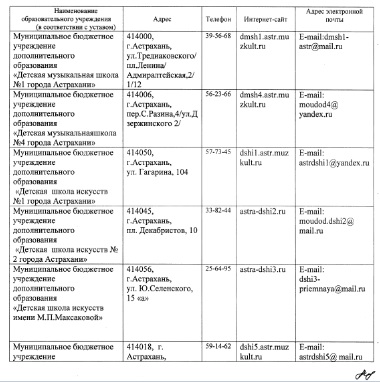 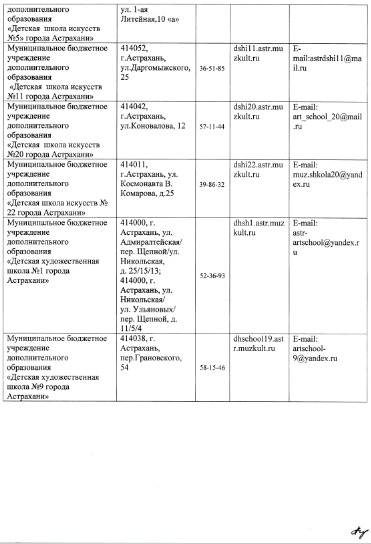 Приложение 2 к административному Регламенту муниципальных организаций дополнительногообразования в области искусств муниципальногообразования «Город Астрахань» по предоставлениюуслуги «Предоставление информации о результатахсданных экзаменов, тестирования и иныхвступительных испытаний, а также о зачислении в образовательную организацию»Блок-схема последовательности административных процедур (действий) при предоставлении услуги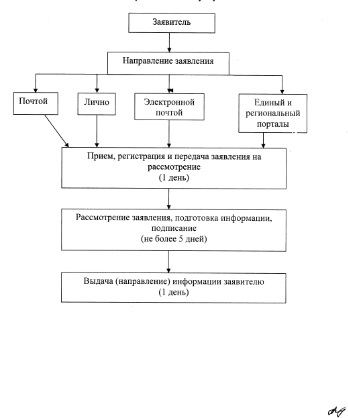 Приложение 3 к административному Регламенту муниципальных организаций дополнительногообразования в области искусств муниципальногообразования «Город Астрахань» по предоставлениюуслуги «Предоставление информации о результатахсданных экзаменов, тестирования и иныхвступительных испытаний, а также о зачислении в образовательную организацию»Форма заявления на предоставление услуги «Предоставление информации о результатах сданных экзаменов, тестирования и иных вступительных испытаний, а также о зачислении в образовательную организацию»________________________________________________			(наименование организации)________________________________________________			(ФИО руководителя организации)________________________________________________			ФИО заявителя (законного представителя)место регистрации: _______________________________телефон ________________________________________e-mail __________________________________________ ЗаявлениеПрошу предоставить информацию о результатах сданных экзаменов, тестирования и иных вступительных испытаний, а также о зачислении в образовательную организацию (нужное подчеркнуть).Форма получения ответа: нарочно, по почте с уведомлением, по электронной почте (подчеркнуть нужный вариант).Подпись _______________________Дата «__»____________20_г. Примечание: заявление оформляется рукописным (разборчиво) или машинописным способом. Шрифт, интервал, параметры страницы произвольные.В заявлении должно быть указано:1. Полное наименование организации (для юридического лица) или фамилия, имя, отчество (для физического лица) заявителя или законного представителя.2. Контактная информация: почтовый адрес: контактный телефон: e-mailоборотная сторона заявленияСогласие на обработку персональных данныхЯ, _________________________________________________________________(Фамилия, имя, отчество)Документ, удостоверяющий личность ___________________________________Серия, номер ___________________ Выдан _______________________________			(кем и когда выдан)Проживающий(ая) по адресу ___________________________________________даю свое согласие на распространение (в том числе передачу) с использованием средств автоматизации и/ или без использования таких средств моих персональных данных, а именно: паспортные данные (копии паспорта), ИНН физического лица (копия свидетельства), в _____________________________________________________________________________________________________________________(Источник - третье лицо, которому могут быть переданы персональные данные)а также на систематизацию, накопление, хранение, использование, обезличивание, блокирование, уничтожение с использованием автоматических средств и/ или без использования таких средств полученных персональных данных.Обработка персональных данных осуществляется с целью _____________________________________________________________________________________Согласие действует на период выполнения вышеуказанной муниципальной услуги и период дальнейшего хранения документов на срок, предусмотренный действующим законодательством. ______________________________/ __________________ «__»_________20__г.	(ФИО)	(подпись)